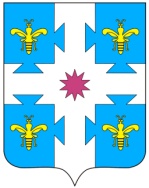 Об утверждении Правил принятия решений о списании объектов незавершенного строительства или затрат, понесенных на незавершенное строительство объектов капитального строительства муниципальной собственности Козловского района Чувашской Республики, финансовое обеспечение которых осуществлялось за счет средств районного бюджета Козловского района Чувашской Республики.В соответствии с поэтапным планом снижения объемов и количества объектов незавершенного строительства, утвержденным Первым заместителем Председателя Правительства Российской Федерации Шуваловым И.И. от 31.01.2017  N 727п-П13, Федеральным законом от 06.10.2003  N 131-ФЗ "Об общих принципах организации местного самоуправления в Российской Федерации", руководствуясь Уставом Козловского района Чувашской Республики, утвержденным решением Собрания депутатов Козловского района Чувашской Республики от 04 марта 2015 г. № 2/277 администрация Козловского района Чувашской Республики, постановляет:1. Утвердить Правила принятия решений о списании объектов незавершенного строительства или затрат, понесенных на незавершенное строительство объектов капитального строительства муниципальной собственности Козловского района Чувашской Республики, финансовое обеспечение которых осуществлялось за счет средств районного бюджета Козловского района Чувашской Республики согласно приложению к настоящему постановлению.2. Контроль за исполнением данного постановления возложить на заместителя главы администрации - начальника отдела сельского хозяйства и имущественных отношений  Утемова С.Е. 3. Настоящее постановление вступает в силу после его официального опубликования и  подлежит размещению на официальном сайте Козловского района Чувашской Республики в информационно-телекоммуникационной сети «Интернет».Приложение
к постановлению администрации
Козловского района Чувашской Республикиот «_20_»_апреля  2022 г. № _207___Правила
принятия решений о списании объектов незавершенного строительства или затрат, понесенных на незавершенное строительство объектов капитального строительства муниципальной  собственности Козловского района Чувашской Республики, финансовое обеспечение которых осуществлялось за счет средств районного  бюджета Козловского района Чувашской Республики1. Настоящие Правила устанавливают порядок принятия решений о списании объектов незавершенного строительства или затрат, понесенных на незавершенное строительство объектов капитального строительства муниципальной собственности Козловского района Чувашской Республики, финансовое обеспечение которых осуществлялось за счет средств районного бюджета Козловского района Чувашской Республики  (далее - решение о списании).2. Решение о списании принимается в отношении:а) объектов незавершенного строительства, права собственности Козловского района Чувашской Республики на которые оформлены в соответствии с законодательством Российской Федерации (далее - объекты незавершенного строительства);б) затрат, понесенных на незавершенное строительство объектов капитального строительства муниципальной собственности Козловского района Чувашской Республики, финансовое обеспечение которых осуществлялось за счет средств районного бюджета Козловского района Чувашской Республики, включая затраты на проектные и (или) изыскательские работы (далее - произведенные затраты).3. Решение о списании объектов незавершенного строительства принимается при наличии следующих оснований:а) отсутствие оснований для приватизации объекта незавершенного строительства, предусмотренных законодательством Российской Федерации о приватизации (Федеральный закон от 21 декабря 2001 г. N 178-ФЗ "О приватизации государственного и муниципального имущества");б) отсутствие возможности дальнейшего использования объекта незавершенного строительства и затрат, понесенных на незавершенное строительство объектов капитального строительства в целях жилищного назначения;в) невозможность безвозмездного принятия  объекта незавершенного строительства на баланс администрации  Козловского района Чувашской Республики или поселений Козловского района Чувашской Республики.4. Решение о списании произведенных затрат принимается при наличии следующих оснований:а) вложения произведены в проектные и (или) изыскательские работы, по результатам которых проектная документация не утверждена или утверждена более 5 лет назад, но не включена в реестр типовой проектной документации или не признана экономически эффективной проектной документацией повторного использования;б) отсутствие оснований для государственной регистрации прав на объекты незавершенного строительства, в отношении которых произведены затраты, в Едином государственном реестре недвижимости, предусмотренных статьей 14 Федерального закона "О государственной регистрации недвижимости".5. Решение о списании принимается в форме:а) правового акта администрации Козловского района Чувашской Республики, в случае если размер затрат на создание объекта незавершенного строительства составляет 50 млн. рублей и более;б) правового акта администрации Козловского района Чувашской Республики, в случае если размер затрат на произведенные затраты составляет 50 млн. рублей и менее.в) администрацией Козловского района Чувашской Республики в отношении муниципального имущества,  (далее - Администрация), в случае если размер затрат на создание объекта незавершенного строительства или произведенных затрат составляет менее 500,0 млн. рублей.6. Решение о списании объекта незавершенного строительства должно содержать следующие сведения:а) наименование Администрации;б) наименование объекта незавершенного строительства, а также его местоположение, кадастровый номер и реестровый номер муниципального имущества;в) решение о необходимости сноса объекта незавершенного строительства и (или) утилизации строительных отходов и рекультивации земельного участка, на котором находился объект незавершенного строительства, содержащее сроки и расчет объема средств, необходимых для осуществления указанных мероприятий, и (или) решение о внесении изменений в решение об осуществлении капитальных вложений, в соответствии с которым осуществлялось финансовое обеспечение за счет средств районного бюджета (при наличии такого решения).7. Решение о списании произведенных затрат должно содержать следующие сведения:а) наименование Администрации;б) наименование юридического лица, в бухгалтерском учете которого учтены произведенные капитальные вложения;в) общий размер произведенных затрат с выделением размера затрат, произведенных за счет средств федерального бюджета, и распределение их по видам (проектные и (или) изыскательские работы, строительно-монтажные работы, приобретение оборудования, включенного в смету строительства объекта капитального строительства) (при наличии такой информации);г) период, в течение которого производились затраты.8. Проект решения о списании с пояснительными материалами, содержащими обоснование невозможности и (или) нецелесообразности осуществления дальнейших затрат, завершения строительства объекта незавершенного строительства, а также с финансово-экономическим обоснованием принимаемого решения подготавливается и направляется на согласование в Отдел экономического развития, промышленности и торговли Администрации, Финансовый отдел Администрации, Отдел строительства и общественной инфраструктуры Администрации, Сектор земельных и имущественных отношений Администрации, отдел юридической и информационной  службы Администрации,   (далее – структурные подразделения Администрации), а так же в администрацию соответствующего поселения Козловского района (далее Поселение) по месту размещения данного объекта незавершенного строительства и (или) произведенных затрат. Срок согласования проекта решения о списании не должен превышать 14 календарных дней, в случае отсутствия ответов структурных подразделений Администрации и Поселений и в указанный срок проект решения о списании считается согласованным.9. Пояснительные материалы к проекту решения о списании объекта незавершенного строительства должны содержать следующие сведения и документы:а) наименование объекта незавершенного строительства;б) инвентарный (учетный) номер объекта незавершенного строительства (при наличии);в) кадастровый номер объекта незавершенного строительства;г) год начала строительства объекта незавершенного строительства;д) балансовая стоимость объекта незавершенного строительства на день принятия решения о списании объекта недвижимого имущества;е) кадастровая стоимость объекта незавершенного строительства;ж) выписка из Единого государственного реестра недвижимости об объекте недвижимости, выданная в отношении объекта незавершенного строительства;з) выписка из реестра федерального имущества об объекте недвижимого имущества, выданная в отношении объекта незавершенного строительства;и) акт осмотра технического состояния предлагаемого к списанию объекта незавершенного строительства, подписанный членами Комиссии, утвержденный руководителем муниципального учреждения и скрепленный печатью муниципального учреждения, с указанием конкретной технической причины списания, о нецелесообразности достройки объекта незавершенного строительства и (или) социальной или иной опасности для людей с предписанием разборки объекта незавершенного строительства и его уничтожения;к) копия свидетельства о государственной регистрации права муниципальной собственности Козловского района Чувашской Республики на объект незавершенного строительства, подлежащий списанию;л) копии правоустанавливающих документов на земельный участок (с приложением копии кадастрового паспорта (плана) земельного участка);м) копия заключения технической экспертизы, выданного организацией, имеющей лицензию на данный вид деятельности (копия лицензии прилагается);н) копия приказа муниципального учреждения о создании Комиссии;о) фотографии объекта незавершенного строительства, предлагаемого к списанию, на бумажном и электронном носителях.10. Пояснительные материалы к проекту решения о списании произведенных затрат должны содержать следующие сведения и документы:а) наименование объекта, на создание которого произведены затраты;б) первичная учетная документация по учету работ в капитальном строительстве при наличии таких документов (акты о приемке выполненных работ (КС-2), справки о стоимости выполненных работ и затрат (КС-3), акты приемки законченного строительством объекта приемочной комиссией (КС-14), товарные накладные по форме N ТОРГ-12, иные документы);в) размер произведенных затрат;г) год начала осуществления произведенных затрат.11. Структурные подразделения Администрации и Поселение принимают решение об отказе в согласовании проекта решения о списании при наличии хотя бы одного из следующих оснований:а) отсутствие оснований, предусмотренных пунктом 4 настоящих Правил;б) отсутствие сведений и (или) документов, указанных в пунктах 9 или 10 настоящих Правил;в) наличие предложений Структурных подразделений Администрации и Поселений о дальнейшем использовании объектов незавершенного строительства или результатов произведенных затрат.12. При принятии Структурными подразделениями Администрации и Поселением решения об отказе в согласовании проекта решения о списании по основанию, предусмотренному подпунктом "б" пункта 11 настоящих Правил и  Администрацию не устраняет такое основание и она повторно направляет проект решения о списании на согласование в порядке, предусмотренном настоящими Правилами.13. После согласования Структурными подразделениями Администрации и Поселением проекта решения о списании Администрация в случае, предусмотренном подпунктом "а" пункта 5 настоящих Правил, направляется к главе Администрации проект правового акта с приложением сведений и документов, предусмотренных пунктами 6 и 9 или 7 и 10 настоящих Правил, а в случае, предусмотренном подпунктом "б" пункта 5 настоящих Правил, Администрация принимается соответствующий правовой акт.14. При принятии одним из Структурных подразделений Администрации и Поселением решения об отказе в согласовании проекта решения о списании в случае, предусмотренном подпунктом "а" пункта 5 настоящих Правил, по основанию, предусмотренному подпунктом "в" пункта 11 настоящих Правил, Администрация в течение 30 календарных дней со дня получения указанного решения подготавливается направляется на утверждение к главе администрации Козловского района Чувашской  Республики план мероприятий по дальнейшему использованию объектов незавершенного строительства или результатов произведенных затрат с указанием сроков реализации соответствующих мероприятий.15. В случае невозможности реализации указанного в пункте 14 настоящих Правил плана мероприятий, утвержденного главой администрации Козловского района Чувашской Республики  Администрация направляется к главе администрации Козловского района Чувашской Республики предложение о списании объекта незавершенного строительства или произведенных затрат с приложением проекта соответствующего акта, с приложением пояснений  возникших обстоятельств.16. При принятии одним Структурных подразделений Администрации и Поселением решения об отказе в согласовании проекта решения о списании в случае, предусмотренном подпунктом "б" пункта 5 настоящих Правил, по основанию, предусмотренному подпунктом "в" пункта 11 настоящих Правил, Администрация и Структурные подразделения Администрации с Поселением в течение 30 календарных дней со дня принятия указанного решения подготавливают  и Администрация утверждается план мероприятий по дальнейшему использованию объектов незавершенного строительства или результатов произведенных затрат с указанием сроков реализации соответствующих мероприятий.17. В случае невозможности реализации указанного в пункте 16 настоящих Правил плана мероприятий Администрация принимается решение о списании, предусмотренное подпунктом "б" пункта 5 настоящих Правил.18. Критерии невозможности реализации плана мероприятий, указанного в пункте 14 настоящих Правил и главой администрации Козловского района Чувашской Республики, и плана мероприятий, указанного в пункте 16 настоящих Правил, устанавливаются комиссионным решением Структурных подразделений Администрации и Поселения.Глава администрации Козловского района                                                                     А.Н.Людков